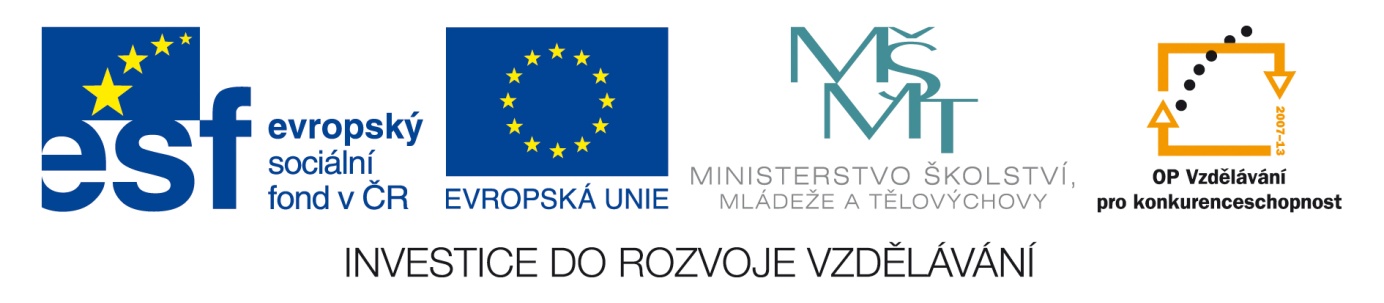 Název školy:                      Střední průmyslová škola, Ostrava - Vítkovice, příspěvková organizaceAutor: 		             Ing. Vlasta Švachová Datum: 	            14. 6. 2012Název: 		VY_32_INOVACE_9.3.16Číslo projektu: 	CZ.1.07/1.5.00/34.0125Téma:  		Pracovní právo – základní pojmy testová úlohaAnotace:            Testová úloha slouží k opakování základních pojmů z oblasti pracovního práva –                             testová úloha.  Žáci interaktivně, ústně i písemně procvičují dané učivo.1. Najděte na internetu, jak je definován zákoník práce: ………………………………………………………………………………………………………………………………………………………………………………………………………………………………………………2. Jaké druhy pracovního poměru existují: ………………………………………………………………………………………………………………………………………………………………………………………………………………………………………………3. Určete náležitosti pracovní smlouvy týkající se pracovní pozice mzdové účetní ………………………………………………………………………………………………………………………………………………………………………………………………………………………………………………………………………………………………………………………………………………………………………………………………………………………………………………………………………………………………………………………………………………………………………………………………………………………………………4. Uveďte hlavní znaky dohod o provedení práce a činnosti ………………………………………………………………………………………………………………………5.Na základě dosažených znalostí vyřešte danou situaci:Sedmnáctiletá A. K. pracovala jako prodavačka. V prodejně s ní uzavřeli dohodu o hmotné odpovědnosti a při zjištění manka po ní požadovali, aby se na jeho úhradě podílela. Je dohoda o hmotné odpovědnosti platná?Úkol:  Je dohoda o hmotné odpovědnosti, platná? …………………………………………………………………………………………………………………..6.Na základě dosažených znalostí vyřešte danou situaci:Soukromý podnikatel  X.Y. všem svým zaměstnancům při přijímání do zaměstnání sděloval, že ve své firmě odbory zakázal. V případě, že někdo odbory založí, bude okamžitě propuštěn.Úkol: Je jeho zákaz protiprávní? ………………………………………………………………………………………………………………………..